PouponsAu CPE du PIC, le poupon apprend par le jeu, il apprend en explorant, il apprend en imitant  et toujours  dans une ambiance de stabilité affective. C’est dans ce contexte de plaisir qu’il se développe. Il tisse de nouveaux liens avec d’autres figures d’attachement. Il oscille entre son désir d’autonomie et son besoin des autres. Au CPE, lorsqu’un poupon reste sur le dos immobile, qu’il réussit à se retourner sur le ventre, qu’il réussit à s’assoir, qu’il rampe, qu’il se déplace, qu’il trottine, il favorise sa dimension physique.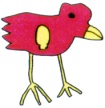  Au CPE, lorsqu’un poupon se regarde dans le miroir, qu’il joue avec une poupée, qu’il fait  semblant de parler au téléphone, il favorise sa dimension socio-affective.  Au CPE, lorsqu’un poupon joue avec un ballon, qu’il roule une petite voiture, qu’il se balance sur un cheval à bascule, qu’il met sa débarbouillette dans le panier, il favorise sa dimension sensorimotrice.  Au CPE, lorsqu’un poupon regarde un livre, qu’il se dandine au son d’une comptine, qu’il pointe le « chat » dans un imagier,  il favorise sa dimension langagière.  Au CPE, lorsqu’un poupon marche sur un tapis texturé, qu’il se frotte le bout du nez sur sa doudou, qu’il reconnait l’odeur de son lait, il favorise la stimulation de ses sens.  Au CPE, lorsqu’un poupon joue dehors, qu’il fait des découvertes, qu’il s’approprie l’espace, il favorise le jeu actif. 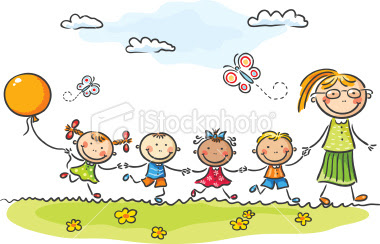 